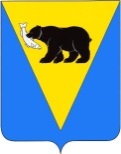 П О С Т А Н О В Л Е Н И ЕАДМИНИСТРАЦИИ УСТЬ-БОЛЬШЕРЕЦКОГО МУНИЦИПАЛЬНОГО РАЙОНАот 30.04.2019  № 183В соответствии с Федеральным законом от 27.07.2010г. № 210-ФЗ «Об организации предоставления государственных и муниципальных услуг», протокола заседания Совета по вопросам экономического развития муниципальных образований в Камчатском крае от 24 декабря 2018 года № 4, Администрация Усть-Большерецкого муниципального района, ПОСТАНОВЛЯЕТ:1. Утвердить Перечень муниципальных услуг Администрации Усть-Большерецкого муниципального района полномочия по приему (выдаче) документов, на предоставление которых передаются  КГКУ «МФЦ Камчатского края» согласно приложению.2. Признать утратившим силу постановление Администрации Усть-Большерецкого муниципального района от 21.03.2017 № 93 «Об утверждении типового перечня муниципальных услуг Администрации Усть-Большерецкого муниципального района, предоставление которых организуется по принципу «одного окна» на базе КГКУ «МФЦ Камчатского края». 3. Аппарату Администрации Усть-Большерецкого муниципального района обнародовать настоящее постановление и разместить на официальном сайте Администрации Усть-Большерецкого муниципального района в информационно-телекоммуникационной сети «Интернет».4. Настоящее постановление вступает в силу после дня его официального обнародования.5. Контроль за выполнением настоящего постановления возложить на Аппарат Администрации Усть-Большерецкого муниципального района.Глава Усть-Большерецкого муниципального района                                                                                  К.Ю. ДеникеевРазработчик: Руководитель Аппарата Администрации ___________Кисельников Г.И..Согласовано:Начальник правового отдела			            __________  Т.Е. КокоринаСписок рассылки:Управление экономической политики;Аппарат Администрации;Комитет ЖКХ, ТЭК;КУМИ;Управление образованияОбнародованиеПриложение к постановлению Администрации Усть-Большерецкого муниципального района                          от «30» 04. 2019г. № 183Перечень муниципальных услуг  Администрации Усть-Большерецкого муниципального района полномочия по приему (выдаче) документов, на предоставление которых передаются  КГКУ «МФЦ Камчатского края»Об утверждении Перечня муниципальных услуг Администрации Усть-Большерецкого муниципального района полномочия по приему (выдаче) документов, на предоставление которых передаются  КГКУ «МФЦ Камчатского края» № п/пНаименование муниципальной услуги1Выдача выписок из реестра муниципального имущества2Предоставление сведений об объектах имущества, находящегося в муниципальной собственности и предназначенного для предоставления во владение и (или) в пользование субъектам малого и среднего предпринимательства и организациям, образующим инфраструктуру поддержки малого и среднего предпринимательства3Предоставление земельных участков, находящихся в муниципальной собственности, или земельных участков, государственная собственность на которые не разграничена, гражданам для индивидуального жилищного строительства, ведения личного подсобного хозяйства в границах населенного пункта, садоводства, дачного хозяйства, гражданам и крестьянским (фермерским) хозяйствам для осуществления крестьянским (фермерским) хозяйством его деятельности4Утверждение схемы расположения земельного участка или земельных участков на кадастровом плане территории5Предоставление земельных участков, находящихся в муниципальной собственности, или земельных участков, государственная собственность на которые не разграничена, в собственность гражданам, имеющим трех и более детей6Согласование местоположения границ земельного участка, смежного с земельным участком, находящимся в муниципальной собственности, или земельным участком, государственная собственность на которые не разграничена7Предоставление земельных участков, находящихся в муниципальной собственности, или земельных участков, государственная собственность на которые не разграничена, без проведения торгов8Перевод земель или земельных участков из одной категории в другую, отнесение земель или земельных участков в составе таких земель 
к определенной категории9Перераспределение земельных участков и земель и (или) земельных  участков, находящихся в муниципальной собственности, или земельных участков, государственная собственность на которые не разграничена10Предоставление гражданам в безвозмездное пользование земельных участков, находящихся в муниципальной собственности, или земельных участков, государственная собственность на которые не разграничена, 
в соответствии с Федеральным законом от 01.05.2016 № 119-ФЗ11Принятие решения о проведении аукциона по продаже земельных участков, находящихся в муниципальной собственности или государственная собственность на которые не разграничена, либо аукциона на право заключения договора аренды земельных участков, находящихся в муниципальной собственности или государственная собственность на которые не разграничена12Выдача разрешения на использование земель или земельных участков, находящихся в муниципальной собственности, или земельных участков, государственная собственность на которые не разграничена,  без предоставления земельных участков и установления сервитута13Установление сервитута в отношении земельных участков, находящихся в муниципальной собственности, или земельных участков, государственная собственность на которые не разграничена14Формирование земельного участка, на котором расположен многоквартирный дом и иные входящие в состав такого дома объекты недвижимого имущества15Выдача разрешений на строительство, реконструкцию объектов капитального строительства 16Выдача разрешений на ввод объектов в эксплуатацию17Подготовка и выдача градостроительных планов земельных участков  18Прием заявлений и постановка на учет для зачисления в образовательные организации, реализующие основную образовательную программу дошкольного образования (детские сады)19Выдача архивных справок, архивных выписок, копий архивных документов и иных сведений на основе документов архивных фондов